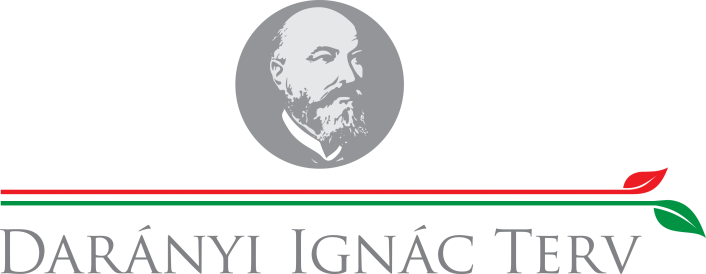 Közép-Nyírségért és Rétközért Vidékfejlesztési Közhasznú EgyesületA Helyi Vidékfejlesztési Stratégia végrehajtásaZÁRÓJELENTÉS2007-20131. ÖsszefoglalóNéhány bekezdésben kerüljön összefoglalásra a zárójelentés lényegi tartalma. (Az összefoglaló később kerül megírásra, azt követően, hogy a HVS megvalósításáról szóló végbeszámolói rész is elkészül. Ezen részt a július-szeptemberi beszámolási időszakhoz rendelt második rész kidolgozásakor kell megírni.)2.1. Alapinformációk a Helyi Akciócsoportról és a Helyi Vidékfejlesztési Stratégiával kapcsolatosan2.1.1 A Leader Helyi Akciócsoport (a továbbiakban: HACS) tervezési és működési területének földrajzi lehatárolása 2.1.1.1 Jogosult települések felsorolása, a HACS területéhez szervesen kapcsolódó városok felsorolása, külterülettel jogosult települések bemutatása korábbi kistérségek szerint, illetve járások szerint;Közép-Nyírségért és Rétközért Helyi Akciócsoport települései:Apagy, Baktalórántháza, Berkesz, Besenyőd, Beszterec, Demecser, Gégény, Kemecse, Kék, Laskod, Levelek, Magy, Nagyhalász, Nyírbogdány, Nyíribrony, Nyírjákó, Nyírkarász, Nyírkércs, Nyírmada, Nyírparasznya, Nyírtass, Nyírtét, Ófehértó, Őr, Petneháza, Pusztadobos, Ramocsaháza, Rohod, Székely, Tiszarád, Tiszatelek, Vaja, Vasmegyer. A Közép-Nyírségért és Rétközért Helyi Közösség az ország észak-keleti részén helyezkedik el Szabolcs-Szatmár-Bereg megye Nyíregyházától keletre eső részén, mintegy 40-50 km-re Ukrajnától, a szlovák illetve a román határtól. A térségen a 41. számú főútvonal halad keresztül Nyíregyháza – Vásárosnamény - Beregszász irányába, valamint a 4. számú főút Nyíregyháza – Záhony irányába. A térség leginkább Nyíregyháza vonzáskörzetéhez tartozik, de szoros gazdasági kapcsolatok fűzik Kisvárdához és Mátészalkához.A közösség földrajzi helyzetéből következően két típusú táji adottságot jelenít meg. Az egyik a nyírségi homokos területű, a másik a rétközi, vizesebb táj. A települések kialakulása, jelenlegi állapota viszont mindkét tájegységben azonos. A lélekszám 602 főtől 5046 főig terjed a falusi településeken, hat kis és egyben fiatalkorú város található (3820 főtől 6046 főig) a térségben.  A falvak zárt közösségekben hagyományőrzőek.Településeink mindegyikében a mezőgazdaság vagy erre épülő gyér feldolgozó ipar képezi a termelői alapot. A "szocialista" iparosítás megkímélte és elkerülte ezeket a településeket. A rendszerváltást követően sem áramlott ide buzogva a tőke. A paraszti életet és értékeket szerető, itt élő szorgalmas emberek becsülik a munkát, vigyáznak a sok helyen még érintetlen természeti értékekre, az egyszerű népi hagyományok őrzését éppúgy felelősségüknek érzik, mint azt, hogy minden itt élő kisebbségi is beilleszkedjen a faluközösségekbe. Az elmúlt évtized tapasztalatai alapján viszont elmondható, hogy a szolgáltatások színvonalának javulása, (Baktalórántháza, Nagyhalász, Kemecse, Demecser, Nyírmada, Vaja városiasodása), az élet kényelmesebbé válása és a tiszta és szép környezet fejlesztése mind növeli a megtartó erőt. A szolgáltatások persze maguk is munkahelyet teremtenek, tehát megtartó erejük van. Itt látszik igazán, mennyire összetett folyamat egy fejlődés megszervezése és felgyorsítása. A térséget tehát olyanná kell tenni, ahol van perspektíva, ahol érdemes és jó élni. A települések kistérség szerinti alakulása:Baktalórántházi kistérség: Apagy, Baktalórántháza, Berkesz, Besenyőd, Laskod, Levelek, Magy, Nyíribrony, Nyírjákó, Nyírkarász, Nyírkércs, Nyírmada, Nyírtass, Nyírtét, Ófehértó, Petneháza, Pusztadobos, Ramocsaháza, Rohod,Mátészalkai kistérség: Nyírparasznya, Vaja, ŐrIbrány-Nagyhalászi kistérség: Nagyhalász, Tiszatelek, Kemecsei kistérség: Beszterec, Demecser, Gégény, Kemecse, Kék, Nyírbogdány, Székely, Tiszarád, VasmegyerA települések járások szerinti alakulása:Baktalórántházi járás: Baktalórántháza, Besenyőd, Laskod, Levelek, Magy, Nyíribrony, Nyírjákó, Nyírkércs, Ófehértó, Petneháza, Ramocsaháza, Rohod,Nyíregyházi járás: Apagy,Kemecsei Járás: Berkesz, Beszterec, Demecser, Gégény, Kemecse, Kék, Nyírbogdány, Nyírtét, Székely, Tiszarád, Vasmegyer,Ibrányi járás: Nagyhalász, Tiszatelek, Kisvárdai járás: Nyírkarász, NyírtassVásárosnaményi járás: Nyírmada, Pusztadobos,Mátészalkai járás: Nyírparasznya, Őr, Vaja2.1.1.2 A kistérségek járássá szervezéséből adódó változások bemutatása; Akciócsoportunkat a járási szerveződés a teljes korábbi kistérségek közötti kapcsolatokat felülmúlva illetve az Akciócsoportunk földrajzi fekvése (megye közepe) miatt lett 4 kistérségből 7 járássá történő átalakulás.2.1.1.3 A HACS területén lévő egyéb, területi adottságokon alapuló települések közötti egységek, együttműködések bemutatása);A HACS területe 3 mikro körzetre volt osztható nyilván a tájegységek, kulturális, szociális és gazdasági szokások miatt. Az egyesület neve is taglalja a Közép-Nyírséget mely tájegységét tekintve 14-15 települést foglal magába. A Rétközi rész pedig a Nagyhalász-Kemecse-Demecser vonal mentén helyezkedik el. A két térség területi adottságit nézve mind kulturális (rendezvények, programok) mind szociális (intézményrendszer) mind gazdasági (vállalkozások, üzemek) értelemben is együttműködési szándéka megalapozott és a gyakorlatot nézve hasznos.2.1.1.4 A HACS tervezési területét érintő változások (települések kilépése, átlépése másik HACS-hoz, illetve területi bővülések, ezek okai);A Közép-Nyírségért és Rétközért HACS területi rendezése és alakulása már 2008-ban a nagy összefogásnak köszönhetően alakult úgy, hogy nem lépett ki település az évek folyamán. Települési csatlakozási szándék nem érkezett hozzánk. 2.1.2 A HACS szervezetének bemutatása 2.1.2.1 A HACS jogi személyiségének bemutatása, a jogi személyiség megalakításának kelte, a jogi személyiség változása, dátuma, a jogi személyiség változásának következményei a tagságra vonatkozóan;A Közép-Nyírségért és Rétközért Vidékfejlesztési Közhasznú Egyesület 2008. március 19.-én alakult Egyesületi formává, ugyanis előtte a tervezési szakaszban Helyi Közösségi szerepet töltött be a vidékfejlesztési tömörülés. Az Egyesület elnökének személye mindmáig biztosított a taggyűlés támogatásának köszönhetően. Az Egyesület elnöksége 13 fő már a megalakuláskor figyelembe vettük a megfelelő szakemberek és a területi lefedettségek hasznosságát a sikeres működés érdekében. Az elnökség 5 fő közszférából 5 fő vállalkozási szférából és 3 fő civil szférából tevődik össze. Az Egyesületnél jogi személyiséggel kapcsolatos változás nem történt ezáltal nem volt közvetlen hatása a tagságra vonatkozóan.2.1.2.2 A HACS tagság összetétele, változása a HACS egészére vonatkozó és településszintű megoszlás a szférákat illetően számszerűen és százalékos arányban is, a változások főbb okai;A HACS tagság összetételét az Irányító Hatóság útmutatása szerint a LEADER elv szerint alakítottuk ki. Természetesen a szférák közötti arányokat kellett alapul venni mert csak így kaphattuk meg a LEADER Akciócsoport címet. A települési szinteken természetesen egy séma alapján határoztuk meg, hogy az önkormányzat mint tag képviseli a települést, de még vártunk vállalkozásokat és civil szervezeteket vagy egyházi jogi személyeket is. Településenként a 3 db szféra képviselői vettek részt az alakuló ülésünkön.Megalakulásunkkor 2008-ban 33 önkormányzat csatlakozott (31 %) az üzleti szférában 42 vállalkozás (40 %), míg az civil szférában 31 egyesület (29 %) csatlakozott 106 fővel.2009-ben 33 önkormányzat csatlakozott (30 %) az üzleti szférában 44 vállalkozás (40 %), míg az civil szférában 33 egyesület (30 %)re módosult 110 főre.Változás oka: új tagok felvétele (2 db vállalkozás 1 db magánszemély, 2 db egyház civil) 1 fő egyesületi tag meghalt.2010-ben 33 önkormányzat csatlakozott (31 %) az üzleti szférában 40 vállalkozás (38 %), míg az civil szférában 32 egyesület (31 %)re módosult 105 főre.Változás oka: megszűnés, halálozás (1 db vállalkozás 1 db civil szervezet megszűnt,  1 fő egyesületi tag meghalt, 2 fő magánszemély kilépett, 2011-ben 33 önkormányzat csatlakozott (32 %) az üzleti szférában 39 vállalkozás (37 %), míg az civil szférában 32 egyesület (31 %)re módosult 104 főre.Változás oka: 1 fő magánszemély kilépett.2012-ben 33 önkormányzat csatlakozott (32 %) az üzleti szférában 39 vállalkozás (37 %), míg az civil szférában 32 egyesület (31 %)re módosult 104 főre.Változás oka: nincs változás2013-ben 33 önkormányzat csatlakozott (32 %) az üzleti szférában 39 vállalkozás (37 %), míg az civil szférában 32 egyesület (31 %)re módosult 104 főre. Változás oka: nincs változás2014-ben 33 önkormányzat csatlakozott (32 %) az üzleti szférában 39 vállalkozás (37 %), míg az civil szférában 32 egyesület (31 %)re módosult 104 főre.	Változás oka: nincs változás2.1.2.3 A HACS tagság felépítésének bemutatása (szakmai csoportok vagy egyéb szerkezeti egységek pl. járási vagy korábbi kistérségi egységek);A HACS tagság felépítése a Közép-Nyírséget mely tájegységét tekintve 14-15 települést foglal magába. A Rétközi rész pedig a Nagyhalász-Kemecse-Demecser vonal mentén helyezkedik el. A két térség baktalórántházi kistérségre és a kemecsei kistérségre alapszik javarészt. 2.1.2.4 A HACS tagság bővítésének módja (tagfelvétel bemutatása, elvei, tagok kötelezettségei, tagdíj, kizárás, annak szabályai, tagfelvételek és kizárások száma, számszerű és százalékos megoszlása); 2008-ban 106 fővel alakult meg az akciócsoport és a településenkénti 3 szféra megléte volt a fontos. A 2009. évben 5 új tag csatlakozott az egyesülethez, akik tagfelvételi kérelemmel és az alapszabály szerinti megfelelő darabszámú ajánlással tudtak tagok lenni. Az ajánlásokat már a közgyűlést megelőzően az elnökség tárgyalta és javasolta a tagok felvételét. Az új tagok kötelezettségei a korábbi tagok kötelezettségeivel azonosulva nem változtak, és az évi 10 ezer Ft. tagdíj befizetése is megtörtént. A korábbi évek tapasztalataiból megállapítható, hogy a tagok nem fizették be az éves tagdíjat a megadott határidőkre, ekkor az elnökség 3 éven keresztül is írásban felszólította az alapszabálynak megfelelően felhívta a tagok kötelezettségeire postai úton, így a tagok rendezték a tartozásaikat. Tagdíjfizetés miatt kizárás nem történt az egyesületnél. 2.1.2.5 Tagsági ülések (közgyűlések, illetve tekintettel arra, hogy 2008-ban nonprofit gazdasági társaságok is alakultak, taggyűlések) bemutatása (számuk, határozatképességük jellemzése (első meghirdetés alapján határozatképes ülések száma, százalékos megoszlása az összes ülés számához képest), szervezésük módja (teljes tervezési területre vonatkozó vagy részleges ülések, vagy egyéb), a tagsági üléseken való aktivitás bemutatása, hozzászólások jellemzői, a tagsággal kapcsolatos főbb kitűzött célokAz Egyesület évente az alapszabálynak megfelelően minimum 1 közgyűlést hív össze az éves beszámoló és a közhasznúsági jelentés megtárgyalására és elfogadására. De az évente történő pályázati felhívások miatt sokszor több egyesületi témát is tárgyalni kellett:Éves beszámoló elfogadásaKözhasznúsági jelentés elfogadásaHBB tagjainak megválasztásaPályázati felhíváshoz kapcsolódó feladatokA jogcímenkénti allokált források megtárgyalásaSzemélyi jellegű kérdésekTagfelvételi kérelmek tárgyalásaEgyéb HACS pályázatok benyújtása (Térségek közötti, Nemzetközi kapcsolatok, LEADER)Kiállítások, szakmai konferenciák szervezése valamint azokon való részvételTermészetesen minden közgyűlés előtt az elnökség mindig megtárgyalta a napirendi pontokat és véleményezte valamint olyan kész javaslatokat tett a közgyűlés elé, amit egyhangúlag fogadták el. A 2008-2012-s (100 %) időszakban az Egyesület szinte minden közgyűlése határozatképes volt köszönhetően a pályázati felhívások iránti érdeklődés, a tervezési szakasz véleményezése miatt is. A 2013-2014-s (0%) időszakban amikor sokszor az Egyesület egyéb tevékenységéről volt szó itt már nem volt határozatképes a közgyűlés de az alapszabálynak köszönhetően mindig volt lehetőség új közgyűlést összehívni 1 órával később a korábban javasolt napirendi pontok megtárgyalásával.A közgyűléseken általában a jól előkészített és a meghívóhoz kapcsolódó vagy a helyszínen kiosztott vagy a helyszínen ismertetett prezentációknak köszönhetően mindig elégedett volt a tagság, a hozzászólások zöme inkább javítási célzatúak voltak vagy támogató szándékúak. A széleskörű tájékoztatás mind az egyesület elnöke mind az egyesület titkár részéről kiemelkedő volt  úgy mind a munkaszervezet tagjainak a felkészültsége és odaadó szakmai hozzáállása nemcsak a közgyűlések hanem az iroda működése során is. A tagsággal folyamatos kapcsolattartás e-mailen illetve a www.kozepnyirseghacs.hu honlapon történt, ahol mindig naprakész információk jelentek meg az aktuális MVH-s rendeletek módosításokról, pályázati felhívásokról. Bizonyos időszakokban napi több százan, ezren látogatják a honlapjainkat.2.1.2.6 Szervezeti és Működési Szabályzat kelte, módosításai, módosítás okai, leglényegesebb változások (csatolni kell!)Az Egyesület 2009. május 7-i közgyűlésén fogadta el a Szervezeti és Működési Szabályzatot, amelyet a tagok elektronikusan megkaptak a taggyűlés előtt. Módosítása az SZMSZ-nek nem volt.2.1.2.7 Alapító Okirat csatolása2.1.3 HACS elnökség (döntéshozó testület) bemutatása 2.1.3.1 Elnökség (döntéshozó testület) összetétele, kiválasztás/megválasztás elvei, elnökség változása, szférák szerinti arányok számszerűen és százalékos megoszlásban is;Az Egyesület elnökségének összetétele az alábbi szférák szerint alakult:Közszféra: 5 főVállalkozói szféra: 5 főCivil szféra: 3 főA közszféra kiválasztásánál 3 nagyváros polgármestere 	Demecser, Kemecse, Nyírmadavalamint két kistelepülés polgármesterére került sor	Nyírkércs, RamocsaházaA vállalkozói szféránál igyekeztünk a különböző szolgáltatói szektorból kiválasztani azokat a vállalkozókat akik megfelelő tapasztalattal és szakmai tekintéllyel rendelkeznek. 	dohányfeldolgozás/mezőgazdaság	vendéglátóipar-szállás/turisztika	mikro vállalkozás/szolgáltatói szektor	kivitelezési szolgáltatás/építőiparA civil szféránál fontos kritérium volt a tevékenység minőségének meghatározása:	kultúra,rendezvények/közművelődés	alapítvány, támogatások/hagyományőrzés	civil projektek, társadalmi felzárkóztatás/civilek2010-ben történt változás az egyik vállalkozói tagunk egyéb elfoglaltságra való hivatkozással átadta a helyet ugyanazon tevékenységgel foglalkozó vállalkozónak a további vállalkozási sikerek folytatása érdekében.Az elnökségben 5 fő közszféra (38%), 5 fő vállalkozói szféra (38 %) és 3 fő civil szféra (24 %) képviselői tevékenykednek a mai napig sikeresen. 2.1.3.2 Elnökségi ülések (döntéshozó testület üléseinek) bemutatása (hozott határozatok száma, főbb témakörei, határozatképesség bemutatása (elnökségi üléseken való aktivitás, részvétel, kitérve az elnökségi ülésen résztvevő nem elnökségi tagokra) összetétele a települések képviselete szerint, zárt és nyílt elnökségi ülések száma, megoszlása, zárt ülések témái,;A Közép-Nyírségért és Rétközért HACS elnöksége egy nagyon pontos és precíz munkafolyamat mögött áll, ugyanis 2008-tól kezdően nem volt rá példa, hogy határozatképtelenség miatt új elnökségi ülést kellett volna összehívni. A munkaszervezet 2008. november 1. (3 elnökségi ülés) megalakulását követően a 2009-évtől kezdve az elnökség már konkrét döntési mechanizmusban vett részt mind az Egyesületi tevékenységre illetve a kötelező akkreditációs (MVH-s) feladatok pontozások meghatározása, forrásallokáció létrehozása, pályázatok támogatása ponthatár szerint. 2009-ben 5 elnökségi ülést tartottunk, ahol 195 határozatot fogadtunk el, mely tartalmazza a pályázatonkénti ponthatárral jóváhagyott döntést. 2010-ben 4 elnökségi ülés volt, ahol 68 határozatról döntött az elnökség. 2011-ben 7 elnökségi ülés volt itt 47 határozat született. 2012-ben 3 elnökségi ülés volt 16 db határozathozatallal. 2013-ban 1 elnökségi ülés volt 3 határozathozatallal. 2014-ben pedig 3 elnökségi ülés volt 10 határozathozatallal. Az elnökségi ülések esetében mindig nyílt ülések voltak.2.1.3.3 Hozzászólások és azok figyelembe vételének jellemzői (pl. Éltek-e a tagok véleményezési jogukkal?)Az elnökség tagjainak aktivitása jellemző volt az üléseken, ugyanis a tájékoztató anyagok vagy e-mailben vagy helyben megkapott anyagok esetében arra késztette a tagokat, hogy vagy a helyesbítésre vagy kiegészítésre hívja fel a figyelmet a vezetőségnek vagy a munkaszervezetnek. A hozzászólások döntő többségében a pozitív és építő jellegűek voltak.Amennyiben a HACS elnöksége nem azonos a döntéshozó testülettel, hanem két különböző szervről van szó, úgy a fenti, jellemzést mindkét szervre vonatkozóan el kell végezni.2.1.4 Felügyelőbizottság bemutatása 2.1.4.1 Felügyelőbizottság összetétele szférák szerint számszerűen és százalékos megoszlásban is, összetétele a települések képviselete szerint, ülések száma, főbb témák, részvételi aktivitás bemutatása, ülések lebonyolításának módja – nyílt, illetve zárt ülések száma, témái, zárt ülések aránya (az összes ülés számához képest)Az Egyesület felügyelő bizottsága évente egyszer ülésezett minden év májusában a kötelező éves beszámoló elfogadása és a közhasznúsági jelentés elfogadása előtt. A bizottság a könyvvizsgálói jelentés alapján áttanulmányozta az éves beszámolót majd tájékoztatta az Egyesület elnökségét, aki megtárgyalta a fontosabb pénzügyi mutatókat. A közgyűléseken tájékoztatta a bizottság a döntését. A polgármesterek megfelelő pénzügyi tapasztalatokkal rendelkeznek.2009-2014 között 5 fővel működik a bizottság. 4 fő a közszférából (80 %), 1 fő pedig a civil szférából (20 %). 2.1.5 A HACS Helyi Bíráló Bizottságának bemutatása2.1.5.1 A HACS Helyi Bíráló Bizottságának összetétele, tagok száma, szférák szerinti megoszlása számszerűen és százalékos arányban, a HBB tagság változása, póttagok száma, szférák közötti megoszlása;A HACS helyi Bíráló Bizottsága az Egyesület jól működő elnökségéből tevődött össze. A közszférából 5 fő (38 %), az üzleti szférából 5 fő (38 %) és a  civil szférából 3 fő (24 %). A póttagokat az üzleti szférából választottuk ki. A bíráló bizottság mindig figyelembe vette az Irányító Hatóság iránymutatásait és törekedett a pályázatok elbírálásánál a területi elv és életszerű projektek támogathatóság vizsgálatát.2.1.5.2 HBB ülések száma, határozatképesség jellemzése, első meghirdetésre határozatképes ülések száma, megoszlása az összes ülés számához képest;Összesen 8 alkalommal ülésezett a mindig határozatképesen a bizottság. 2.1.5.3 HBB által hozott döntések száma, jellemzése;Összesen 8 alkalommal ülésezett és döntött a különböző jogcímek forrásallokáció és ponthatár meghatározása miatt. A munkaszervezet és az Irányító Hatóság útmutatása alapján történt meg a döntési folyamat előkészítése, amit a HBB mindig tüzetesen átvizsgált és annak megfelelően döntött. Két esetben történt, hogy a HBB írásban kért forrás kiegészítést az Irányító Hatóságtól sikeresen, így tudta megtámogatatni a beérkezett pályázatokat.2.1.6. A HACS által létrehozott egyéb szerv bemutatása, jellemzése (SZMSZ-ben is szabályozott egyéb szervek jellemzése, például tematikus munkacsoportok, tanácsadó testületek)A tematikus csoportok a Helyi Vidékfejlesztési Stratégia (HVS) később Helyi Fejlesztési Stratégia (HFS) létrehozásában illetve annak felülvizsgálatában vett részt. A tematikus csoportok jellemzői a korábbi területi elv alapján a 2 tájegység azon szakemberei, akik a hétköznapi életben tapasztalt tudással rendelkeztek.  Mezőgazdasági vállalkozások, civil szervezetek, szolgáltatói szektor a vállalkozásoknál, egyházi képviselők, tanácsadói vállalkozások stb… A stratégia felülvizsgálatakor a korábbi pályázati kiírások során tapasztalt hiányosságokat és észrevételeket a tematikus bizottsági üléseken elmondták és ennek megfelelően került kiigazításra vagy kijavításra a stratégia.2.1.7. Az HACS szervezeti felépítésének összefoglaló jellemzése a térségben való beágyazódottsága szempontjábólA Közép-Nyírségért és Rétközért Vidékfejlesztési Közhasznú Egyesület a 33 településen szinte jelen van a meglévő sikeresen megvalósított projektek által, a megújuló településközpontok, a helyi templomok fejlesztése, a civil házak, épületetek fejlesztésével valamint a rengeteg vállalkozói fejlesztés, foglalkoztatás által is. A HACS munkaszervezete nagyon fontosnak tartotta a kötelező havi fórumok mellett, hogy ismerjék meg a LEADER irodák működési elvét, tevékenységét, ugyanis nemcsak pályázatkezeléssel foglalkozik az iroda. 2008-2014 között 5 vidékfejlesztési napot tartott (Nyírkarász, Demecser településeken) illetve a LEADER pályázatok keretében szinte minden térségi és települési napon jelen voltunk mint HACS iroda, egyesület, ahol tájékoztatókat tartottunk az ügyfeleknek, bemutattuk a sikeres minta projekteket. A legfontosabb az információ áramlás az ügyfelekkel történő kapcsolattartás, a honlap népszerűsítése és ezáltal a pályázati felhívások népszerűsítése. Mind a 33 településen sikerült megismertetnünk a LEADER fogalom, pályázati rendszer működési elvét, a HVS és HFS készítése és felülvizsgálata során minden településen fórumot tartottunk majd mikro körzetenként visszatérők voltunk a szakmai egyeztetéseken. Ezen kívül az Egyesület részt vett egy hagyományokon alapuló térségek közötti együttműködés keretében egy fesztivál létrehozásában valamint nemzetközi kapcsolatok által sikerült nemzetközi szinten is a LEADER tapasztalatokat megosztani a Spanyolországi és Romániai partnereinkkel. A tevékenységünk szakmai kapcsolatokon is alapszik a településekkel, a minden évben kötelező adatszolgáltatásként elhíresült monitoring adatszolgáltatás miatt is. Nagyon fontosnak tartjuk, hogy az ügyfelek a pályázat fenntarthatósági ideje alatt is megfelelő tájékoztatást kapjanak a kötelezettségeikről, vállalásaikról. A pályázat követés is fontos volt a munkaszervezet számára, ugyanis a honlapon a hírek között mindig tájékoztattuk az esetleges határidőre vonatkozóan az ügyfeleket. A HACS két kiadvány keretében tájékoztatta a térségben élőket a LEADER programról. A pályázatok megvalósítási szakaszát követően a projektzáró rendezvényeken részt vettünk és természetesen ezeket dokumentálva a honlapunkra is kiraktuk népszerűsítés céljából. A 2.1.1 és 2.1.5 részben foglalt adatok alapján a HACS tagság részvételi hajlandósága a HACS térségben végzett munkájában, a helyi társadalmi, gazdasági viszonyok formálásában (pl. a tagság bővülése pozitív trendre utal, a HACS társadalmi elfogadottságának jele, a kilépések az ellenkezőjét jelzik); Megalakulásunk óta a tagsági jogviszony 2008-ban 5-6 fővel bővült, nyilván a végleges létszám a halálozások és a kilépések miatt alakult ki. Összességében nem volt nagy változás a taglétszámra vonatkozóan. Az új tagok csatlakozási szándékukkal aktívan részt kívántak venni a vidékfejlesztési célok elérése érdekében az egyesületnél. Az egyesület tevékenysége által – pályázatok támogatása által – a településeken működő vállalkozások fejlesztése nagyban hozzájárult a helyi gazdasági és társadalmi viszonyok fejlődéséhez. A települések hétköznapi életében nagy szerepet töltött be az elmúlt 7 évben folytatott tevékenység. Nemcsak a pályázatok vonatkozásában hanem a kulturális élet, a civil, egyházi élet részévé vált a LEADER tevékenység. 2.2 HACS munkaszervezet2.2.1 A HACS irányítási rendszerének működése, jellemzése2.2.1.1 A HACS munkaszervezet működése és feladatai (a delegált feladatokkal együtt), munkavállalók száma, beosztása, foglalkoztatás jellege (teljes munkaidő vagy részmunkaidős munkaviszony, megbízási jogviszony);A HACS munkaszervezet működése az Egyesület elnökségének és az MVH valamint a Vidékfejlesztési Minisztérium által meghatározott feladatokból tevődik össze. Az elnökség felügyeli az általa létrehozott SZMSZ-ben foglaltak betartását (egyesületi feladatok, beszámolók, könyvelés) valamint az MVH és az IH által meghatározott beszámoló rendszerben szereplő munkatervi feladatokat. A munkaszervezet 2008-ban 5 fővel indult 1 fő munkaszervezet vezető 2 fő kérelemkezelési szakreferens és 2 fő általános ügyintézővel. 2009-ben már 1 fő munkaszervezet vezető, 3 fő kérelemkezelési szakreferens és 1 fő általános ügyintéző volt. 2010-ben a munkaszervezet meglévő létszáma 1 fő kérelemkezelési szakreferenssel bővült. 2011-ben és 2012-ben 1-1 fővel (kérelemkezelési szakreferenssel) csökkent a létszám. 2013-ban 2 főállású és egy részmunkaidős foglalkoztatottal működött a munkaszervezet. 2014-ben 3 főállású alkalmazott volt a munkaszervezetben 1 fő munkaszervezet vezető és 2 fő kérelemkezelési szakreferens látja el mai napig a feladatokat.2.2.1.2 Bevont szervezet alkalmazása, jellemzése (munkavállalók száma, beosztása);2008-ban a Helyi Vidékfejlesztési Stratégia kialakításakor külső tanácsadói szolgáltatást vettünk igénybe 5 fő munkatárssal, akik a stratégiai tervezés folyamatában és megvalósításában vettek részt.2.2.1.3 Egyéb kiszervezett feladatok bemutatása, kiszervezés okai, módjaNem releváns.2.2.1.4 Főbb szervezeti változtatások kiemelése, kiértékelése;, A munkaszervezet szervezeti változásainak oka sosem az elnökség által meghatározott okok miatt történt hanem a személyi magánéleti változtatások miatt történt. A munkaszervezet törekedett a delegálási szerződésben foglalt minimum képzettségi, végzettségi feltételnek a kérelemkezelési feltételeknek. Az évek során ennek megfelelően folyt az ügyintézés zökkenőmentesen.2.2.1.5 Személyi változások jellemzése, szervezeti változások jellemzése;A munkaszervezet személyi jellegű változásainak oka a 2.2.1.1. pontban leírtak alapján a más munkahelyen történő munkavállalás.2.2.1.6 Adminisztrációs kapacitások bemutatása, irodák száma, felszereltsége, munkaszervezeti infrastrukturális ellátottság jellemzése;A munkaszervezeti iroda Baktalórántháza Város kistérségi-járási központjában helyezkedik el. Az iroda könnyen megközelíthető, akadálymentes. A közel 200 m2 alapterületi helyiség áll 4 különálló irodából egy 150 férőhelyes konferencia teremből és szociális blokkból. Az irodák újszerű modern irodai bútorok már elavultak (8 éves). Az informatikai eszközök is 8 évesek (számítógép, nyomtató stb). Az évek során nem történt nagy értékű eszközbeszerzés, mert a meglévő fejlesztése, karbantartása volt a cél. A munkaszervezet rendelkezik 2 db laptoppal és egyéb informatikai kiegészítőkkel.2.2.1.7Az  MVH-val való adminisztrációs kapcsolat jellemzése;Az MVH-val mint közreműködő szervezettel való adminisztrációs kapcsolat az legtöbbször postai úton (hivatalos levelezés), e-mailen, telefonon valamint alkalmanként személyes konzultáció keretében történt meg. A kommunikáció mindig kompromisszumos volt.2.2.1.8 A helyi szervezetekkel való kapcsolat jellemzése, együttműködések bemutatása;Az Egyesület az alábbi helyi szervezetekkel ápolt szoros kapcsolatokat:	Demecser Város Önkormányzata (Vidékfejlesztési Napok)	Baktalórántháza Város Önkormányzata (Közös rendezvények, fórumok)	Leveleki Ifjúsági Egyesület (Civil rendezvények, fórumok tartása	Helyi munkaügyi központ (közös fórumok szervezése)	Járási Hivatal (közös fórumok szervezése)	Apagy Község Önkormányzata (közös rendezvény szervezése)	Nyírség Együttműködési Nonprofit Kft. (Térségek közötti együttműködésiprojekt)Nyírség Hagyományőrző Turisztikai Nonprofit Kft. (Nemzetközi Kapcsolatok együttműködési projekt)2.2.1.9 A menedzsment hozzájárulása a helyi társadalmi- gazdasági fejlődéshez;A munkaszervezet tagjai megfelelő szaktudással és tapasztalattal mindig az ügyfelek rendelkezésére álltak. Az iroda a hosszított nyitva tartás alapján is várta az ügyfeleket. A bizonyos pályázati kiírások során a munkaszervezet vezető és a kérelemkezelési szakreferens járták a településeket, ahol a helyi polgármesteri hivatalban tartottak tájékoztatókat az aktuális MVH rendeletekről, jogszabályokról, kötelezettségekről. Ezáltal sikerült a helyi társadalmi-gazdasági élet fejlődéséhez hozzájárulni.2.2.2 A HACS működésének pénzügyi jellemzése (excel táblában kerül megjelenítésre minden számszerűsíthető adat, amelyet az IH szerkeszt meg és a HACS-ok rendelkezésére bocsát)2.2.2.1 Működési források bemutatása, mennyisége, központilag a HACS számára biztosított plusz működési források mennyisége;Az egyesület 2008-2015 év folyamán összesen 377 131 586 Ft támogatás lehívására jogosult a plusz forrásokkal együtt. A munkaszervezet tevékenységének a feladatellátását 165 935 931  Ft-ban tudta megvalósítani. 2.2.2.2 A működési források felhasználásának üteme éves bontásban, a HACS által kérelmezett forrásátcsoportosítások jellemzése (igénylés oka, ideje, IH döntés) A működési forrásösszeget a 2013., 2014. és 2015. évekre az alábbiak szerint osztottuk szét2013:		66.122.780
2014:		28.312.132 
2015: 		20.541.421Ez összesen: 	           114.976.333 Ft2.2.2.3 A személyi és dologi kiadások megoszlása;Személyi és dologi kiadások munkavállalók tekintetében 2008-2015 között.2.2.2.4 Dologi kiadások jellemzése: eszközállomány bemutatása, nagyértékű tárgyi eszközök bemutatása, jellemzése (csere), fenntartási kötelezettségek bemutatása az egyes tárgyi eszközökkel kapcsolatban;Az Egyesület működését szolgáló infrastruktúra egy másik szervezet tulajdonát képezi 0 Ft-s bérleti jogviszony keretében. Az egyesület 2 db laptop beszerzését és az akkreditációs feladatok végrehajtásához kapcsolódó tűzjelző, vagyonvédelmi  rendszer kialakítása történt meg 2009-ben.2.2.2.5 A HACS alapításának pénzügyi jellemzése;Egyesületünk 2008-s megalakulásától kezdve komoly pénzügyi teher alatt van, működési támogatási kockázatok (MVH-s levonás, szankciók), máig tisztázatlan rezsi (gáz) elszámolási vita, tagdíjbefizetés késedelme, nem teljesítése nagyban nehezíti a működést. Az egyesület munkaszervezete 2008. november 1-jétől működik a 4561 Baktalórántháza Köztársaság tér 16. szám alatti Kistérségi Üzleti Szolgáltató Központ I. emeletén. Előtte egy szűk kis irodában, a korábbi Helyi Vidékfejlesztési Irodában kezdte meg működését az egyesület. Az I. emeleti szintet egy partner Egyesület EU-s pályázati forrásból felújította és természetesen a HACS konzorciumi partnerként besegített az önerő biztosításában. Ezután egyesületünk a 10 millió Ft működési hitelt vett fel a Regionális Fejlesztési Finanszírozó Zrt-tól 2008-ban, melyet 2010-ben sikerült visszafizetni kamatostul az egyesületnek. 2009-ben sikerült a HACS-nak megkapnia a működéséhez szükséges előleget, ami nagyban megkönnyítette a működését a szervezetnek. Az előleg visszafizetése 2013-ban fejeződött be hol egyszeri befizetésekkel, hol a benyújtott kifizetési kérelmek alapján vonták le a fennálló előleg tartozást. 2.2.2.6 A HACS vagyoni helyzetének bemutatása (vagyon jellemzése, ha van);Az Egyesület nem rendelkezik önálló vagyontárggyal, mind az épület és a benne lévő eszközök, infrastrukturális kellékek bérleményként szerepelnek.2.2.2.7 Működési forrásból nem finanszírozható kiadások jellemzése, felmerülésük ideje, a finanszírozásuk megoldásának módja; Mivel az Egyesületünk nem végzett vállalkozási tevékenységet, így a finanszírozásuk jellemzően az éves tagdíj bevételekből történt eseti jelleggel.2.2.2.8 Működési források utófinanszírozásából adódó nehézségek megoldása és jellemzésük (rulírozó hitelek nagysága, költségterhei, a hitelkonstrukciók jellemzése);A korábban felvett működési hitel és annak kamatai valamint az előleg és annak kamatainak visszafizetése komoly pénzügyi gondot jelentett a HACS-nak, ugyanis a tagdíjon és az egyszeri települési hozzájáruláson kívül nem volt egyéb vállalkozási tevékenységre lehetősége így a bevétel hiánya miatt több forrás bevonására volt szükség.2.2.2.9 Működési előleg igénybevételének bemutatása, felhasználásának jellemzése, felhasználás ütemezése, elszámolásának ütemezése, tapasztalatai;Az Egyesületünk 2008. évben a Mezőgazdasági és Vidékfejlesztési Hivataltól 26 032 320  Ft működési előleget kapott működésének biztosítására. A működési előleg összegének törlesztésére 2009-2012 a munkaszervezet nem tudta teljesíteni a folyamatban lévő működési feladatok miatt. 2012-2013-ban munkaszervezet az alábbi pénzügyi teljesítéseket kezdeményezte a törlesztés érdekében:2012. 02. 28.   	     7 112 Ft2012. 04. 18.		 100 000 Ft2012. 04. 18. 		   92 888 Ft2012. 04. 27. 		 100 000 Ft2012. 05. 24. 		 100 000 Ft2012. 06. 29. 	          7 000 000 Ftösszesen:               7 400 000 FtA fennálló tartozást pedig a működési költségeink kifizetési kérelem alapján elszámolt összegeit az MVH visszatartotta. A fent részletezett művelet jelentős terheket rótt az Egyesület munkaszervezetére, mely megszorításokkal, a dolgozói létszám csökkentésével, a munkaszervezet kiadásainak drámai csökkentésével tudta teljesíteni a működési előleg elszámolásának végső határidejét.2.2.2.10 Rendszeres megbízási szerződések felsorolása, partnerek megnevezése, a kapcsolódó kiadások bemutatása – excel táblázatbanAz Egyesület rendszeres megbízási szerződéses jogviszonyban a takarítási munkálatok és egy fő munkavállaló kérelemkezelési szakreferensként látta el a feladatát.2.2.2.11 Tagdíjból befolyó bevételek bemutatása éves bontásban – excel táblázatbanA tagdíjbeszedések mindig komoly problémát jelentettek az egyesület számára. Több éven keresztül mindig felszólító postai levél alkalmával sikerült csak a tagdíjakat beszedni a mellékelt excel táblázat alapján.2.2.2.12 Egyéb működéshez hozzájáruló bevételi tevékenységek jellemzése, bevétel aránya, bevételek jelentkezésének üteme (vállalkozói tevékenység bemutatása);Az egyesületünk nem folytatott vállalkozói tevékenységet.2.2.2.13 Éves mérlegek, egyszerűsített éves beszámolók, közhasznúsági jelentések csatolása papír alapon évenként (utolsó 2014-re vonatkozó mérleg és beszámoló is) 2.3 A HACS működésének összefoglaló pénzügyi jellemzése, esetleges javaslatok a pénzügyi helyzet javítására Az egyesület önálló nem vállalkozói tevékenysége által képtelen megfelelő pénzügyi hátérrel működni. A tagdíjbevételek kevesek nehezen behajthatóak, az egyszeri hozzá járulás a települések részéről csak minimálisan kérhető. A hitel felvétele komoly pénzügyi csapdát okozhat, ami veszélyezteti az akkreditációs feladatok végrehajtását legrosszabb esetben megszűnik a HACS ezáltal nem lesz megfelelő kommunikáció, kapcsolat az akciócsoport településeivel ezáltal elesnek a támogatási lehetőségektől.2.4. MVH és HACS közötti kapcsolat2.4.1 Delegált feladatok ellátásának jellemzése, különös tekintettel: az IIER hozzáférések száma, jogosultság jellemzése (mértéke, időszaka);A munkaszervezet 6 fő IIER hozzáféréssel rendelkezett. A jogosultság megállapítása a munkaköri besorolás és a végzettség figyelembevételével történt. Később lehetőség volt a már megszerzett munkatapasztalatok által kérelemkezelői szintre emelni 2 kollégát az addig elvégzett idő és tapasztalat alapján.2.4.2 HACS-MVH együttműködés bemutatása: napi, illetve rendszeres kapcsolat jellemzése, képzések hatékonysága, segítségnyújtás gördülékenysége;A munkaszervezet az MVH illetékes jogcímfelelős személyével kiemelkedően jó kapcsolatot ápolt. A HACS működési elszámolásával kapcsolatos ügyintézővel heti/napi szintű kapcsolat van, a hatékonyság viszonylag jó, a segítségnyújtás megfelelő, de a HACS működése során használt szolgáltatások vagy tárgyi eszközök használhatósága és életszerűsége komoly értelmezési vitákat vont maga után. Ez alatt értjük, hogy az IH által leegyeztetett MVH-s kérdésnél nem vette figyelembe az MVH ügyintézője az IH munkatársának iránymutatását, ennek következtében pénzügyi levonásban részesültünk nem a mi hibánkból kifolyólag.  2.4.3 A HACS véleménye az MVH-ról, valamint az együttműködésrőlAz MVH tájékoztatása, felvilágosítása, értelmezése, iránymutatása az ügyfelek felé nagyon rossz kommunikációs csatornán folyik. Jelen módszer, ami az MVH honlapján van nem ügyfélbarát nyelven jelenik meg. Az MVH regisztrációs adatok valamint az ügyfélkapun keresztül működő elektronikus beszámoló, rendszer értelmezhetetlen egyes ügyfelek számára természetesen itt a munkaszervezet segített az ügyfeleknek a meghatalmazásokat vagy a beszámolókat, monitoring jelentéseket elküldeni. Az ügyintézési határidő betartása az ügyfelek szerint nem megfelelő az MVH részéről, de az ügyfelek esetén már szankcionálható. Összességében a munkaszervezetnek a kapcsolata az illetékes MVH kirendeltségével megfelelő a fenn említett problémák későbbi javítása érdekében.2008.3 839 2012009.23 262 3572010.41 666 2792011.32 259 5182012.22 467 5652013.16 557 9852014.18 310 1512015.7 572 875Év*Személyi kiadásokDologi kiadásokMunkavállalók száma2008.372664311255852009.21312310487016852010.296747561199152362011.262228981268093852012.1393944771644942013.106129201572829522014.11038896675498432015.378472314627233Év*Rendszeres megbízási szerződések felsorolásaSzerződéses partner neveA szerződéses összeg2008. nem releváns nem releváns nem releváns2009.takarításBaksa Istvánné30000 Ft/hó2010.takarításBaksa Istvánné30000 Ft/hó2011.takarításBaksa Istvánné30000 Ft/hó2012.takarítás
szakreferens megbízási díjaBaksa Istvánné
Harcsa Krisztina30000 Ft/hó
140000 Ft/hó2013.takarítás
szakreferens megbízási díjaBaksa Istvánné
Harcsa Krisztina30000 Ft/hó
140000 Ft/hó2014.takarításBaksa Istvánné30000 Ft/hó2015.takarításBaksa Istvánné30000 Ft/hó